АДМИНИСТРАЦИЯ НИКОЛАЕВСКОГО СЕЛЬСОВЕТА САРАКТАШСКОГО РАЙОНА ОРЕНБУРГСКОЙ ОБЛАСТИП О С Т А Н О В Л Е Н И Е_________________________________________________________________________________________________________20.11.2017 года                      с. Николаевка	                                          № 60-пВ соответствии со статьей 173 Бюджетного кодекса Российской Федерации, постановлением Правительства Оренбургской области                       от 28.09.2017г № 698-пп1. Одобрить прогноз социально-экономического развития муниципального образования Николаевский сельсовет на 2018 год и плановый период 2019 и 2020 годов согласно приложению.2. Контроль за исполнением настоящего постановления возложить на заместителя главы администрации Захарову А.А.4. Настоящее постановление вступает в силу со дня его принятия.Глава администрации                                                                С.Н.Дудко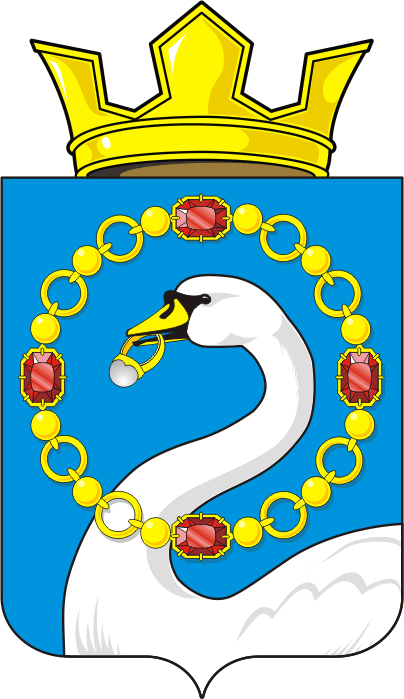 О прогнозе социально-экономического развития муниципального образования Николаевский сельсовет на 2018 год и плановый период 2019 и 2020 годовРазослано:Бухгаолтерия администрации, прокурору района, в дело